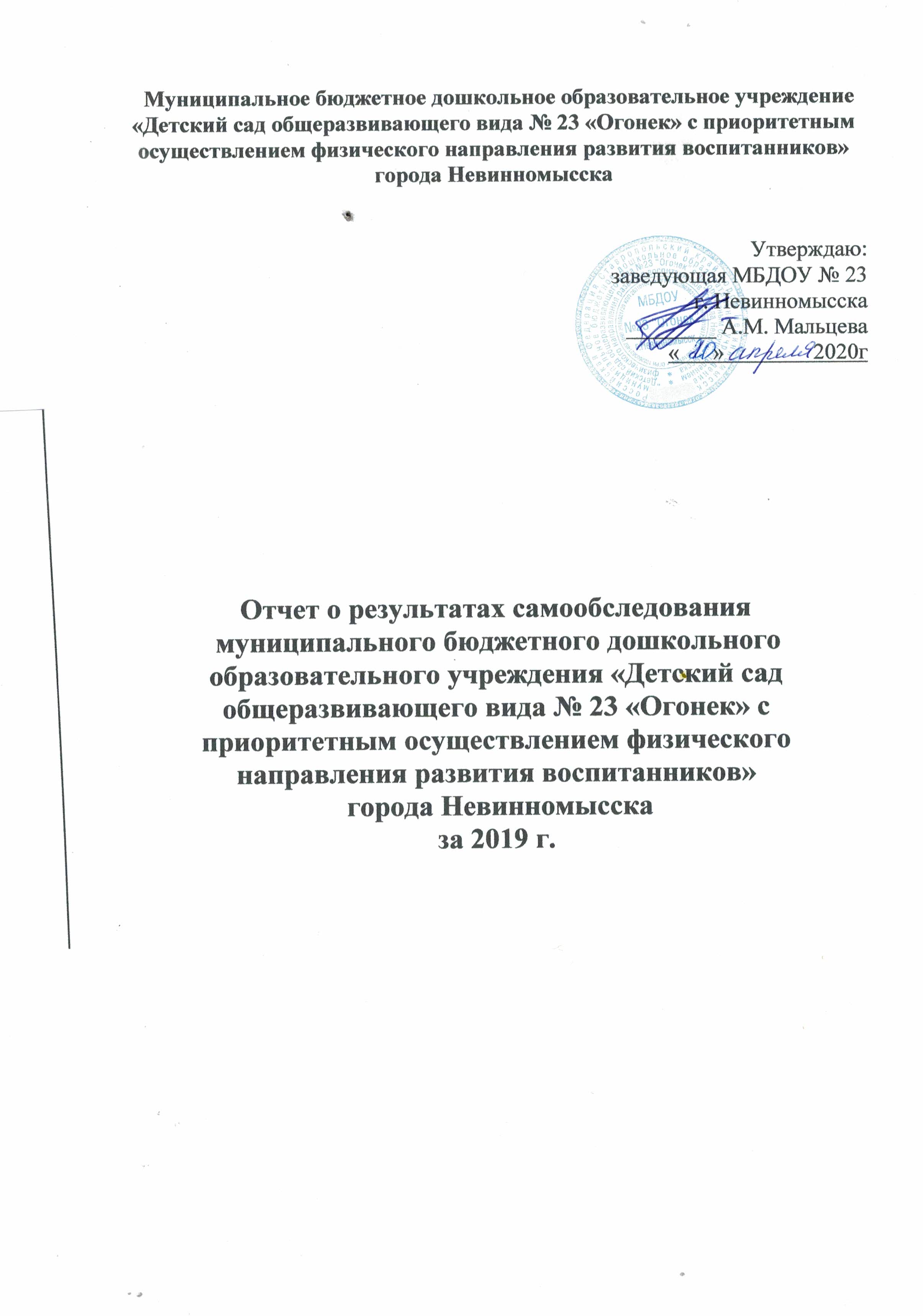 Муниципальное бюджетное дошкольное образовательное учреждение «Детский сад общеразвивающего вида № 23 «Огонек» с приоритетным ОТЧЕТ О РЕЗУЛЬТАТАХ САМООБСЛЕДОВАНИЯМБДОУ № . Невинномысска за 2019 год1.Общая характеристика образовательного учреждения.Муниципальное бюджетное дошкольное образовательное учреждение «Детский сад общеразвивающего вида № 23 «Огонек» с приоритетным осуществлением физического направления развития воспитанников» города Невинномысска введено в эксплуатацию в 1966 году. (Далее МБДОУ). Местонахождение МБДОУ: Российская Федерация, Ставропольский край, город Невинномысск. Фактический адрес: 357108 Ставропольский край, г. Невинномысск, ул. Менделеева,3-А. Адрес электронной почты: mdou_23@mail.ru Сайт ДОУ: http://ds23.nevinsk.ru/Телефон: 7-31-78; факс: 7-18-35Детский сад посещают 240 в возрасте от 1,5   до 7 лет. Количество групп: 11. Из них:от 1,5 года до 3 лет  - 2 группы; от 3 лет до 7 лет - 9 групп. Наполняемость по группам в соответствии с возрастом составляет:ясли – 40 детейсад- 200 ребенка Мощность МБДОУ: плановая по муниципальному заданию – 245, фактически – 240 воспитанника в возрасте от 1,5 до 7 лет     МБДОУ укомплектовано детьми на 100%Режим работы детского сада:пятидневная рабочая неделя; длительность рабочего дня 12 (двенадцать) часов, с 7.00 до 19.00 часов; выходные: суббота, воскресенье и праздничные дни. Дошкольное учреждение осуществляет свою деятельность в соответствии с законодательством Российской Федерации, в том числе:Конституцией Российской Федерации;Федеральным законом  «Об образовании в Российской Федерации» от 29.12.2012г № 273;             Законом Российской Федерации от 12.01.1996 № 7-ФЗ «О некоммерческих организациях»;            Федеральным законом от 08.05.2010 № — 83 ФЗ «О внесении изменений в отдельные законодательные акты Российской Федерации в связи с совершенствованием правового положения государственных (муниципальных) учреждений;            Порядком  организации и осуществления образовательной деятельности по основным общеобразовательным программам - образовательным программам дошкольного образования,            Федеральным государственным образовательным стандартом дошкольного образования; иными нормативными правовыми актами Российской Федерации, Ставропольского края;          Муниципальными правовыми актами города Невинномысска;          Распоряжениями Учредителя;          Локальными актами Комитета, договором о передачи имущества в оперативные управления, правилами и нормами охраны труда, техники безопасности и противопожарной защиты, государственными санитарно-эпидемиологическими правилами и нормами;          Уставом ДОУ;          Локальными актами ДОУ.     ДОУ действует на основании Устава от 28.01.2015г № Р-32. В связи с произошедшими изменениями в законодательных актах РФ в содержание Устава  внесены изменения  и дополнения  от 03.02.2016г № Р-64.      Образовательная деятельность осуществляется в соответствии с лицензией на правоведения образовательной деятельности от 01.09.2016г. № 5027 (срок действия – бессрочно); 	В ДОУ разработана Программа развития муниципального бюджетного дошкольного образовательного учреждения «Детский сад общеразвивающего вида № 23 «Огонек» с приоритетным осуществлением физического направления развития воспитанников» города Невинномысска на 2017-2020 годы (далее Программа развития). Данная Программа развития способствует повышению качества дошкольного образования, соответствующего современным требованиям к условиям осуществления образовательного процесса.Вывод: МБДОУ зарегистрировано и функционирует в соответствии с нормативными документами в сфере образования Российской Федерации, Лицензией на правоведение образовательной деятельности (срок действия – бессрочно); группы укомплектованы в соответствии с санитарно-гигиеническими нормами.2. Результаты анализа показателей деятельности2.1. Система управления дошкольного образовательного учреждения.Управление МБДОУ  осуществляется на основе сочетания единоначалия и коллегиальности, что соответствует ст. 26 Федерального Закона Российской Федерации «Об образовании в Российской Федерации»В соответствии с Уставом МБДОУ формами самоуправления, обеспечивающими государственно-общественный характер управления, являются: - Управляющий Совет МБДОУ; - Общее собрание трудового  коллектива МБДОУ;- Педагогический Совет МБДОУ- Совет родителей МБДОУ. Управляющий Совет МБДОУ. Основными задачами Управляющего Совета являются:определение основных направлений развития Учреждения;повышение эффективности финансово-экономической деятельности Учреждения;содействие созданию в Учреждении оптимальных условий и форм организации образовательной деятельности. Общее собрание трудового  коллектива МБДОУ. Основными задачами общего собрания трудового коллектива Учреждения являются:выработка коллективных решений для осуществления единства действий всего трудового коллектива и каждого его члена;объединение усилий трудового коллектива на повышение эффективности учебно-воспитательного процесса; на укрепление и развитие материально-технической базы Учреждения.Педагогический Совет МБДОУ. Компетенция Педагогического Совета:утверждение образовательных программ Учреждения;рассмотрение и утверждение методических направлений работы;определение учебных изданий, используемых при реализации образовательных программ дошкольного образования. С учетом требований федерального государственного образовательнолго стандарта дошкольного образования. А также примерных образовательных программ дошкольного образования;рассмотрение вопросов использования и совершенствования методов обучения и воспитания, образовательных технологий. Электронного обучения;решения вопросов о внесении предложений в соответствующие органы о присвоении почетных званий педагогическим работникам Учреждения, предоставлении педагогических работников к правительственным наградам и другим видам поощрений;организует выявление, обобщение, распространение, внедрение педагогического опыта среди педагогических работников МБДОУ. Совет родителей МБДОУ. Компетенция Совета родителей:рассмотрение и разработка предложений по совершенствованию локальных нормативных актов Учреждения, затрагивающих права и законные интересы обучающихся, родителей(законных представителей) обучающихся и педагогических работников;участие в разработке и обсуждении программы развития Учреждения;участие в организации и поведении культурно-массовых мероприятий, в том числе связанных с посещением театров, музеев, выставок;привлечение средств от приносящих доход деятельности;выработка рекомендаций по созданию оптимальных условий для обучения и воспитания обучающихся в Учреждении, в том числе по укреплению их здоровья и организации питания, в пределах своей компетенции;рассмотрение ежегодного отчета о поступлении и расходовании финансовых и материальных средств, а также отчета о результатах самообследования.Общественные органы управления работают в соответствии с разработанными планами, ведутся протоколы заседаний.Вывод: структура и механизм управления дошкольным учреждением определяет его стабильное функционирование, в режиме развития, планы, протоколы и решения своевременно размещаются на сайте МБДОУ.2.2. Образовательная деятельность2.2.1. Содержание образовательной деятельностиВ МБДОУ реализуется основная образовательная программа дошкольного образования муниципального бюджетного дошкольного образовательного учреждения «Детский сад общеразвивающего вида № 23 «Огонек» с приоритетным осуществлением физического направлением физического направления развития воспитанников» города Невинномысска (далее Программа МБДОУ № 23 г. Невинномысска), разработанная с учетом Примерной основной образовательной программы дошкольного образования, одобренной решением федерального учебно-методического объединения по общему образованию  Принята на Педагогическом совете, протокол № 1 от 30.08.2019г, утверждена приказом заведующей №  162 о/д   от 02.09.2019гОбязательная часть Программы МБДОУ № 23 г. Невинномысска разработана  на основе  образовательной программы дошкольного образования «От рождения до школы» под ред. Н.Е. Вераксы, М.А.Васильевой, Т.С.Комаровой. Издательство МОЗАИКА-СИНТЕЗ Москва, 2016г.В часть, формируемую участниками образовательного процесса, включены следующие  парциальные программы:Содержание программы соответствует основным положениям возрастной психологии и дошкольной педагогики; выстроено с учетом принципа интеграции образовательных областей в соответствии с возрастными возможностями и особенностями воспитанников, спецификой и возможностями образовательных областей.Программа основана на комплексно­тематическом принципе построения образовательного процесса; предусматривает решение программных образовательных задач в совместной деятельности взрослого и детей и самостоятельной деятельности детей не только в рамках непосредственно образовательной деятельности, но и при проведении режимных моментов в соответствии со спецификой дошкольного образования.Программа составлена в соответствии с образовательными областями: «Физическое развитие», «Социально­коммуникативное развитие», «Познавательное развитие», «Художественно­эстетическое развитие», «Речевое развитие». Реализация каждого направления предполагает решение специфических задач во всех видах детской деятельности, имеющих место в режиме дня дошкольного учреждения: режимные моменты, игровая деятельность; специально организованные традиционные и интегрированные занятия; индивидуальная и подгрупповая работа; самостоятельная деятельность; опыты и экспериментирование.Методологические подходы к формированию программы.1.Личностный подход: Л.С.Выгодский, А.Н.Леонтьев, Л.И.Божович, Д.Б.Элькотин, А.В.Запорожец.2.Деятельностный подход : Л.С.Выготский, А.Н.Леонтьев, Л.И.Божович, Д.Б. Элькотин, А.В.Запорожец.3.Культурологический подход: Л.С.Выготский, А.Н.Леонтьев, Л.И.Божович.Отношения с социальными учреждениями. Дошкольное образовательное учреждение поддерживает прочные отношения с социальными учреждениями:Станция юных натуралистов МБУ ДО «ДДТ» г. Невинномысска;МБУ ЦГБ (центральная городская детская библиотека);ГБУК СК Невинномысский историко-краеведческий музей.2.2.2 Организация образовательного процессаОбразовательная деятельность в ДОУ организована в соответствии с требованиями Программы и  СанПиН 2.4.1.3049-13.	Непосредственно образовательная деятельность осуществляется в соответствии с учебным планом, расписанием, режимом дня и календарным учебным графиком, разработанными ДОУ самостоятельно.	В ДОУ разработаны рабочие программы педагогов ДОУ в соответствии с Положением о разработки рабочих программ МБДОУ № 23 г. Невинномысска.Организованная в ДОУ предметно­развивающая среда инициирует познавательную и творческую активность детей, предоставляет ребенку свободу выбора форм активности, обеспечивает содержание разных форм детской деятельности, безопасна и комфорта, соответствует интересам, потребностям и возможностям каждого ребенка, обеспечивает гармоничное отношение ребенка с окружающим миром.Взаимодействие с родителями коллектив МБДОУ строит на принципе сотрудничества.При этом решаются приоритетные задачи:- повышение педагогической культуры родителей;- приобщение родителей к участию в жизни детского сада;- изучение семьи и установление контактов с ее членами для согласования воспитательных воздействий на ребенка.Для решения этих задач используются различные формы работы: - групповые родительские собрания, консультации; - проведение совместных мероприятий для детей и родителей; - анкетирование; - наглядная информация;- показ занятий для родителей;-  выставки совместных работ;-  посещение открытых мероприятий и участие в них;-  заключение договоров с родителями вновь поступивших детей.Образовательная деятельность осуществляется в процессе организации различных видов детской деятельности, образовательной деятельности, осуществляемой в ходе режимных моментов, самостоятельной деятельности, взаимодействия с семьями детей. Основной формой работы с детьми дошкольного возраста и ведущим видом деятельности для них является игра. Образовательный процесс реализуется в адекватных дошкольному возрасту формах работы с детьми.2.2.3 Качество подготовки обучающихся.На основании Федерального государственного образовательного стандарта дошкольного образования, утвержденного Приказом Министерства образования и науки Российской Федерации от 17.10.2013 № 1155, в целях оценки эффективности педагогических действий и лежащей в основе их дальнейшего планирования проводилась оценка индивидуального развития детей.Результаты педагогического анализа показывают преобладание детей с высоким и средним уровнями развития, что говорит об эффективности педагогического процесса в МБДОУ.Результатом осуществления воспитательно­образовательного процесса явилась качественная подготовка детей к обучению в школе. Готовность дошкольника к обучению в школе характеризует достигнутый уровень психологического развития накануне поступления в школу.Хорошие результаты достигнуты благодаря использованию в работе методов, способствующих развитию самостоятельности, познавательных интересов детей, созданию проблемно­поисковых ситуаций и обогащению предметно­развивающей среды.Вывод: основная общеобразовательная программа дошкольного образования МБДОУ№ 23 г. Невинномысска  реализуется в полном объеме.Воспитательно-образовательный процесс строится с учетом современных требований санитарно-гигиенического режима в дошкольных учреждениях. Педагогический анализ, анализ выполнения образовательной программы дошкольного образовательного учреждения, рабочих программ педагогов (планов воспитательно-образовательной работы), проводятся в соответствии с современными требованиями.2.3.Качество кадрового обеспечения в МБДОУАнализ соответствия кадрового обеспечения требованиям, предъявляемым к укомплектованности кадрами,  показал, что в  дошкольном учреждении штатное расписание не имеет открытых вакансий, состав педагогических кадров соответствует виду детского учреждения. Численность руководящего состава дошкольного учреждения соответствует его проектной мощности (количеству возрастных групп и их наполняемости детьми), реализации режимов функционирования. 100% педагогов имеют педагогическое образование из них 79% высшее  и 21% среднее профессиональное.В МБДОУ ведется мониторинг курсовой подготовки педагогических и руководящих работников, составлен план-график повышения квалификации педагогов. Все педагоги МБДОУ имеют дошкольное образование, необходимости в прохождении профессиональной переподготовки нет.Уровень  квалификации педагогических и иных работников ДОО соответствует квалификационным характеристикам по соответствующей должности. 63% педагогов имеют высшую и первую квалификационную категорию.Педагоги детского сада постоянно повышают свой профессиональный уровень, посещают методические объединения, знакомятся с опытом работы своих коллег и других дошкольных учреждений, приобретают и изучают новинки периодической и методической литературы. В течение года педагоги работали по темам самообразования, выбранным ими самостоятельно. Разработаны планы,  по итогам 2019-2020 г. учебного года составлены отчеты о проведенной работе по темам самообразования.. Все это в комплексе дает хороший результат в организации педагогической деятельности и улучшении качества образования и воспитания дошкольников.Вывод: Педагогический состав обладает большими потенциальными возможностями. В дошкольном учреждении сложился стабильный, творческий педагогический коллектив единомышленников.2.4.Материально- техническая база 2.4.1. Оценка качества информационного обеспеченияВ ДОУ имеется необходимая методическая и художественная литература, позволяющая реализовать Программу в полном объеме. Однако с введением ФГОС дошкольного образования требуется обновление и пополнение методической литературы.	ДОУ  оснащено современными техническими средствами позволяющими говорить о созданных условиях для использования современных информационно – коммуникационных технологий в образовательном процессе. Рабочие места заведующей, заместителя заведующей по учебно -  воспитательной работе, оснащены компьютерной техникой. Мультимедийный проектор, ноутбук находятся в зоне свободного доступа для педагогических работников. Действует официальный сайт ДОУ, который разработан и ведется в соответствии со ст. 29 « Информационная открытость образовательной организации Закона Российской Федерации «Об образовании в Российской Федерации».2.4.2. Оценка материально-технической базы В дошкольном учреждении создана материально­техническая база для жизнеобеспечения и развития детей, ведется систематически работа по созданию предметно­развивающей среды. Здание построено по типовому проекту: кирпичное, двухэтажное, имеет системы  централизованного водоснабжения, отопления, канализации. Общая площадь здания составляет 1966,5 кв.м. В ДОУ функционируют музыкальный, спортивный, кабинет изобразительного искусства, кабинет учителя-логопеда, медицинский блок, пищеблок.Все кабинеты оформлены. При создании предметно­развивающей среды воспитатели учитывают возрастные, индивидуальные особенности детей своей группы. Оборудованы групповые комнаты, включающие игровую, познавательную, обеденную зоны. Группы постепенно пополняются современным игровым оборудованием, современными информационными стендами. Предметная среда всех помещений оптимально насыщена, выдержана мера «необходимого и достаточного» для каждого вида деятельности, представляет собой «поисковое поле» для ребенка, стимулирующее процесс его развития и саморазвития, социализации и коррекции. В ДОУ не только уютно, красиво, удобно и комфортно детям, созданная развивающая среда открывает нашим воспитанникам весь спектр возможностей, направляет усилия детей на эффективное использование отдельных ее элементов. Пищеблок оснащен технологическим и холодильным оборудованием, инвентарем, посудой в соответствии с разделом VIII «Требования к оборудованию пищеблока, инвентарю, посуде» СанПиН 2.4.1.3049-13.ДОУ обеспечено мебелью, инвентарем и посудой в соответствии с разделом IV «Требования к зданию, помещениям, оборудованию  и их содержанию» СанПиН 2.4.1.3049-13.На каждую возрастную группу имеется игровая площадка, оформленная в соответствии с программными и возрастными требованиями.Имеется общая  спортивная площадка со спортивным оборудованием.
На территории МДОУ разбиты цветники, где дети реализуют своё общение с природой.Вывод: Материально-техническое обеспечение ДОУ удовлетворительное. На территории детского сада обновлены малые архитектурные формы: домики, машины, лавочки, разбиты эстетично клумбы и цветники. Ежегодно коллектив сотрудников поддерживает территорию ДОУ в соответствии с требованиями современности - через проведение ежегодных косметических ремонтов, внутреннее оформление интерьера детского сада, групп, постоянному дополнению и оформлению развивающей среды. Однако малые архитектурные формы необходимо заменить, пополнить спортивными сооружениями, игровыми комплексами2.4.3.Обеспечение безопасности.Обеспечение условий безопасности выполняется локальными нормативно­правовыми документами: приказами, инструкциями, положениями.В соответствии с требованиями действующего законодательства по охране труда с сотрудниками систематически проводятся разного вида инструктажи: вводный (при поступлении на работу), первичный (с вновь поступившими), повторный, что позволяет персоналу владеть знаниями по охране труда и технике безопасности, правилами пожарной безопасности, действиям в чрезвычайных ситуациях.С воспитанниками детского сада проводятся беседы по ОБЖ, игры по охране здоровья и безопасности, направленные на воспитание у детей сознательного отношения к своему здоровью и жизни.Для безопасного пребывания детей в детском саду имеется:1. Кнопка тревожной сигнализации.Обслуживающая организация: ЧОП "Наш город" 2. Организация связи – телефон,  электронная почта3. Автоматическая пожарная сигнализация и система оповещения людей о пожаре.Обслуживающая организация: ООО «БЖД»4. Имеются первичные средства пожаротушения – огнетушители, пожарный щит, песок.5. Имеется пожарная декларация.6. Разработан план эвакуации с инструкцией, определяющей действия персонала по обеспечению безопасной и быстрой эвакуации людей. 7. Разработана инструкция по действиям должностных лиц учреждений при угрозе или возникновении террористического акта.8 Разработана инструкция по действию сотрудников при угрозе или возникновении ЧС природного и техногенного характера.9. Имеется паспорт  объекта с массовым пребыванием людей 10. Пост охраны:  3 сторожа и 1 охранник ООО ОП «Вымпел»2.4.4. Оценка качества системы охраны здоровья воспитанников ДОУ.Медицинский блок включает в себя медицинский кабинет и оснащен необходимым медицинским инструментарием, набором медикаментов для оказания первой медицинской помощи. Медицинской сестрой ДОУ ведется учет и анализ общей заболеваемости воспитанников, анализ простудных заболеваний.В ДОУ используются различные средства физического воспитания в комплексе: рациональный режим, питание, закаливание, утренняя гимнастика, развивающие упражнения, спортивные игры, досуги, непосредственная образовательная деятельность по физической культуре. Во многих группах обновлены, созданы уголки физической культуры, где расположены различные физкультурные  пособия. Систематически проводятся мероприятия по профилактике плоскостопия: с детьми проводятся специальные упражнения, используется такое физическое оборудование, как массажные коврики, дорожки здоровья, рельефные коврики.С целью профилактики простудных заболеваний педагоги ДОУ проводят  работу по закаливанию: упражнения после сна (в постели), пробежка по «пуговичному» коврику, контрастное обливание ног водой, мытье рук прохладной водой, хождение босиком летом.Медсестрой ДОУ проводятся профилактические мероприятия:- осмотр детей во время утреннего приема; - антропометрические замеры;- анализ заболеваемости 1 раз в месяц, в квартал, 1 раз в год;- ежемесячное подведение итогов посещаемости детей; - лечебно­профилактические мероприятия.В ДОУ организовано 4-х разовое питание. В целях обеспечения сбалансированного питания, соответствующего   физиологическим потребностям детей и рекомендуемым нормам потребления основных пищевых веществ в ДОУ разработано в соответствии с СанПиН 2.4.1.3049-13 и утверждено 10-дневное  меню. Ежедневно проводится витаминизация третьего блюда. В ДОУ организован питьевой режим в соответствии с использованием кипяченной воды, созданы условия ее хранения не более 3 часов.2.5.Функционирование внутренней системы оценки качества образованияСистему качества дошкольного образования мы рассматриваем как систему контроля внутри ДОУ, которая включает себя интегративные составляющие:Качество воспитательно­образовательного процесса; Качество работы с родителями;Качество работы с педагогическими кадрами; Качество предметно­пространственной среды.С целью повышения эффективности учебно­воспитательной деятельности применяем педагогический мониторинг, который даёт качественную и своевременную информацию, необходимую для принятия управленческих решений. В учреждении выстроена четкая система методического контроля и анализа результативности воспитательно­образовательного процесса по всем направлениям развития дошкольника и функционирования ДОУ в целом. Учебно­методическое обеспечение соответствует ФГОС, условиям реализации основной общеобразовательной программы дошкольного образования. Достаточно в детском саду наглядных пособий для всех групп.2 часть Анализ показателей деятельности ДОУ, подлежащих самообследованию№Образовательная областьДополнительные парциальные программы Возрастная группа1Социально – коммуникативное развитие.1.Программа Н.Н.Авдеева, О.Л.Князева, Р.Б.Стеркина «Безопасность»2. Авторская программа Р.М. Литвиновой «Региональная культура как средство патриотического воспитания детей дошкольного возраста». И.Г. Сухина  "Шахматы"с 5 до7 летс 3 до 7 летс 5  до 7 лет2Художественно – эстетическое развитие3. «Ладушки» программа музыкального воспитания детей дошкольного возраста под редакцией И.М. Каплуновой,  И.А. Новоскольцевой.( для детей с 2-7 лет),  С-П Издательство «Композитор».4. Цветные ладошки" И.А. Лыкова издательский дом "Цветочный мир" 2015 с 2 до 7 лет3Физическое развитие5. Программа «Физическая культура - дошкольникам» Л. Д. Глазырина, (с 3 до 7 лет), Москва, изд. Гуманитарный издательский центр «Владос». с 3 до 7 лет N п/пПоказателиЕдиница измеренияПоказатели1.Образовательная деятельность1.1Общая численность воспитанников, осваивающих образовательную программу дошкольного образования, в том числе:человек2401.1.1В режиме полного дня (8 - 12 часов)человек2401.1.2В режиме кратковременного пребывания (3 - 5 часов)человек01.1.3В семейной дошкольной группечеловек01.1.4В форме семейного образования с психолого-педагогическим сопровождением на базе дошкольной образовательной организациичеловек01.2Общая численность воспитанников в возрасте до 3 летчеловек401.3Общая численность воспитанников в возрасте от 3 до 8 летчеловек2001.4Численность/удельный вес численности воспитанников в общей численности воспитанников, получающих услуги присмотра и ухода:человек/%240/1001.4.1В режиме полного дня (8 - 12 часов)человек/%240/1001.4.2В режиме продленного дня (12 - 14 часов)человек/%01.4.3В режиме круглосуточного пребываниячеловек/%01.5Численность/удельный вес численности воспитанников с ограниченными возможностями здоровья в общей численности воспитанников, получающих услуги:человек/%16/71.5.1По коррекции недостатков в физическом и (или) психическом развитиичеловек/%16/71.5.2По освоению образовательной программы дошкольного образованиячеловек/%16/71.5.3По присмотру и уходучеловек/%16/71.6Средний показатель пропущенных дней при посещении дошкольной образовательной организации по болезни на одного воспитанникадень17,21.7Общая численность педагогических работников, в том числе:человек191.7.1Численность/удельный вес численности педагогических работников, имеющих высшее образованиечеловек/%12/631.7.2Численность/удельный вес численности педагогических работников, имеющих высшее образование педагогической направленности (профиля)человек/%12/631.7.3Численность/удельный вес численности педагогических работников, имеющих среднее профессиональное образованиечеловек/%4/211.7.4Численность/удельный вес численности педагогических работников, имеющих среднее профессиональное образование педагогической направленности (профиля)человек/%4/211.8Численность/удельный вес численности педагогических работников, которым по результатам аттестации присвоена квалификационная категория, в общей численности педагогических работников, в том числе:человек/%12/631.8.1Высшаячеловек/%5/261.8.2Перваячеловек/%7/371.9Численность/удельный вес численности педагогических работников в общей численности педагогических работников, педагогический стаж работы которых составляет:человек/%1.9.1До 5 летчеловек/%4/211.9.2Свыше 30 летчеловек/%2/111.10Численность/удельный вес численности педагогических работников в общей численности педагогических работников в возрасте до 30 летчеловек/%3/161.11Численность/удельный вес численности педагогических работников в общей численности педагогических работников в возрасте от 55 летчеловек/%2/111.12Численность/удельный вес численности педагогических и административно-хозяйственных работников, прошедших за последние 5 лет повышение квалификации/профессиональную переподготовку по профилю педагогической деятельности или иной осуществляемой в образовательной организации деятельности, в общей численности педагогических и административно-хозяйственных работниковчеловек/%19/1001.13Численность/удельный вес численности педагогических и административно-хозяйственных работников, прошедших повышение квалификации по применению в образовательном процессе федеральных государственных образовательных стандартов в общей численности педагогических и административно-хозяйственных работниковчеловек/%19/1001.14Соотношение "педагогический работник/воспитанник" в дошкольной образовательной организациичеловек/человек1/131.15Наличие в образовательной организации следующих педагогических работников:1.15.1Музыкального руководителяда/нетнет1.15.2Инструктора по физической культуреда/нетнет1.15.3Учителя-логопедада/нетда1.15.4Логопеданет1.15.5Учителя-дефектологада/нетнет1.15.6Педагога-психологанет2.Инфраструктура2.1Общая площадь помещений, в которых осуществляется образовательная деятельность, в расчете на одного воспитанникакв. м2,52.2Площадь помещений для организации дополнительных видов деятельности воспитанниковкв. м1562.3Наличие физкультурного залада/нетда2.4Наличие музыкального залада/нетда2.5Наличие прогулочных площадок, обеспечивающих физическую активность и разнообразную игровую деятельность воспитанников на прогулкеда/нетда